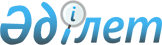 Об установлении публичного сервитута для разведки полезных ископаемыхПостановление акимата Жамбылской области от 8 апреля 2021 года № 82. Зарегистрировано Департаментом юстиции Жамбылской области 15 апреля 2021 года № 4938
      В соответствии с Земельным кодексом Республики Казахстан от 20 июня 2003 года, Законом Республики Казахстан от 23 января 2001 года "О местном государственном управлении и самоуправлении в Республике Казахстан", на основании предложения коммунального государственного учреждения "Управление земельных отношений акимата Жамбылской области" от 18 марта 2021 года № 05-01/381 акимат Жамбылской области ПОСТАНОВЛЯЕТ:
      1. Установить до 22 ноября 2025 года публичный сервитут для разведки полезных ископаемых и обеспечения проезда к участкам разведки без изъятия земельных участков у собственников и землепользователей согласно приложению к настоящему постановлению.
      2. Товариществу с ограниченной ответственностью "Golden Compass Jambyl" (далее - Товарищество) при проведении разведочных работ соблюдать требования охраны окружающей среды, возместить убытки и плату, причиненные установлением публичного сервитута на земельные участки, в соответствии с действующим законодательством.
      3. Товариществу провести работы по рекультивации нарушенных земель в шестимесячный срок после окончания разведочных работ из средств обеспечения исполнения обязательства по ликвидации последствий недропользования.
      4. Собственникам земельных участков и землепользователям, указанным в настоящем постановлении обеспечить беспрепятственный проход и (или) проезд через свои земельные участки работникам товарищества к участкам разведки полезных ископаемых.
      5. Коммунальному государственному учреждению "Управление земельных отношений акимата Жамбылской области" в установленном законодательством порядке обеспечить:
      1) государственную регистрацию настоящего постановления в органах юстиции;
      2) в течение десяти календарных дней после государственной регистрации настоящего постановления его направление на официальное опубликование в средствах массовой информации; 
      3) размещение настоящего постановления на интернет-ресурсе акимата Жамбылской области;
      4) принятие других мер, вытекающих из настоящего постановления.
      6. Контроль за исполнением настоящего постановления возложить на заместителя акима области Б. Нигмашева.
      7. Настоящее постановление вступает в силу со дня государственной регистрации в органах юстиции и вводится в действие по истечении десяти календарных дней после дня его первого официального опубликования. Экспликация земельных участков, на которых установлен публичный сервитут для разведки полезных ископаемых
					© 2012. РГП на ПХВ «Институт законодательства и правовой информации Республики Казахстан» Министерства юстиции Республики Казахстан
				
      Аким Жамбылской области 

Б. Сапарбаев
Приложение к постановлению
акимата Жамбылской области
от 8 апреля 2021 года № 82
№
Фамилия, имя, отчество, наименование собственника или землепользователя
Кадастровый номер земельного участка
Место расположения земельного участка
Общая площадь земельного участка, гектар
в том числе 
№
Фамилия, имя, отчество, наименование собственника или землепользователя
Кадастровый номер земельного участка
Место расположения земельного участка
Общая площадь земельного участка, гектар
пастбища, гектар
1
2
3
4
5
6
1.
Несипбаев Арнас Максутович
06-092-031-006
Меркенский район
124,0
124,0
2.
Товарищество с ограниченной ответственностью "Ар-Ас"
06-092-097-005
Меркенский район
297,0
297,0
3.
Несипбаев Арнас Максутович
06-092-031-065
Меркенский район
4,1864
4,1864
4.
Несипбаев Ансар Максутович
06-092-031-160
Меркенский район
7,2857
7,2857
5.
Товарищество с ограниченной ответственностью "Гидроэнергетическая компания" 
06-092-092-003
Меркенский район
2,3338
2,3338
6.
Мусаханов Актамберди Ермекович
06-092-097-043
Меркенский район
91,6147
91,6147
7.
Государственный земельный фонд Кенесского сельского округа
06-092
Меркенский район
2,4293
2,4293
8.
Найзакулов Аманбек
06-092-046-187
Меркенский район
280,4950
280,4950
9.
Нурланкулов Ханапия Солтанаевич
06-092-046-151
Меркенский район
100,0
100,0
10.
Товарищество с ограниченной ответственностью "Сыпатай батыр" 
06-092-046-179
Меркенский район
48,9541
48,9541
11.
Государственный земельный фонд Сыпатай 
046
Меркенский район
5,2726
5,2726
12.
Несипбаева Куанышкуль Омиршиевна
06-092-031-162
Меркенский район
24,0466
24,0466
13.
Несипбаева Куанышкуль Омиршиевна
06-092-031-161
Меркенский район
27,0
27,0
14.
Бакирбаев Токтасын
06-092-054-130
Меркенский район
40,0
40,0
15.
Алиева Рыскул 
06-092-046-235
Меркенский район
59,0
59,0
16.
Кенжетаев Бауржан Абылгазыулы
06-092-046-242
Меркенский район
658,0
658,0
17.
Оспаналиев Еркин Шабденбекович
06-092-046-187
Меркенский район
445,0
445,0
18.
Государственный земельный фонд Меркенского района
036
Меркенский район
667,9350
667,9350
19.
Государственный земельный фонд Меркенского района
06-092
Меркенский район
10,0
10,0
Всего
2894,5532